Como cobrar en Neobux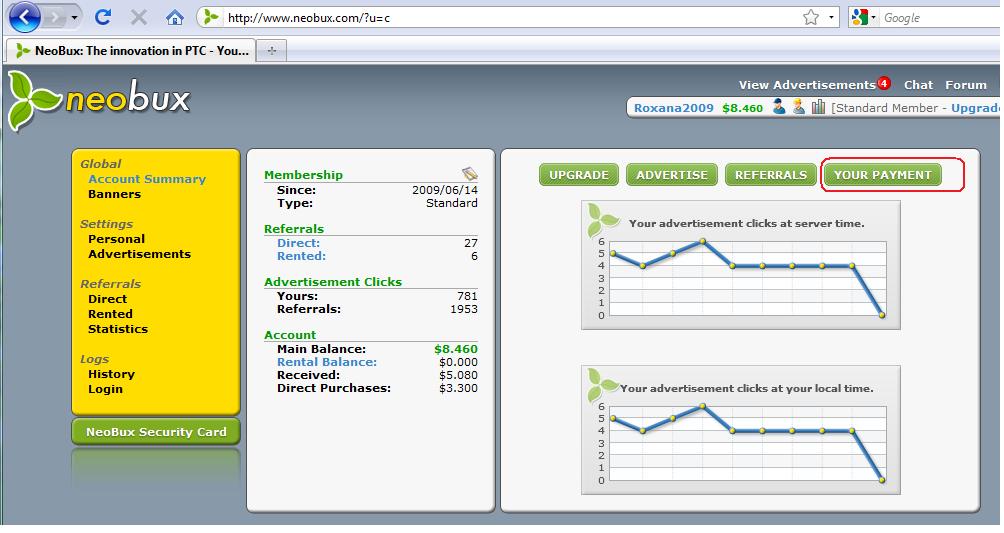 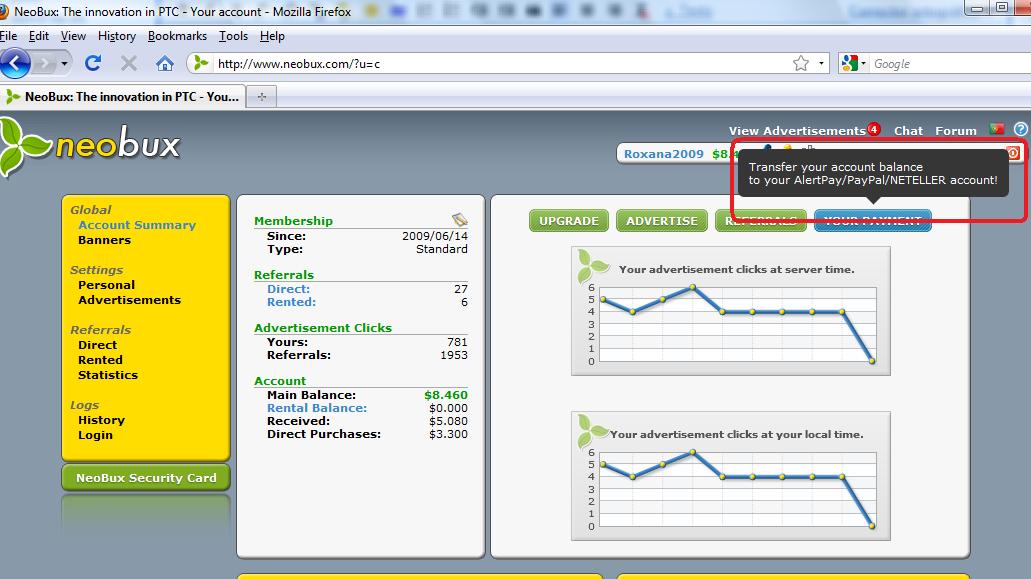 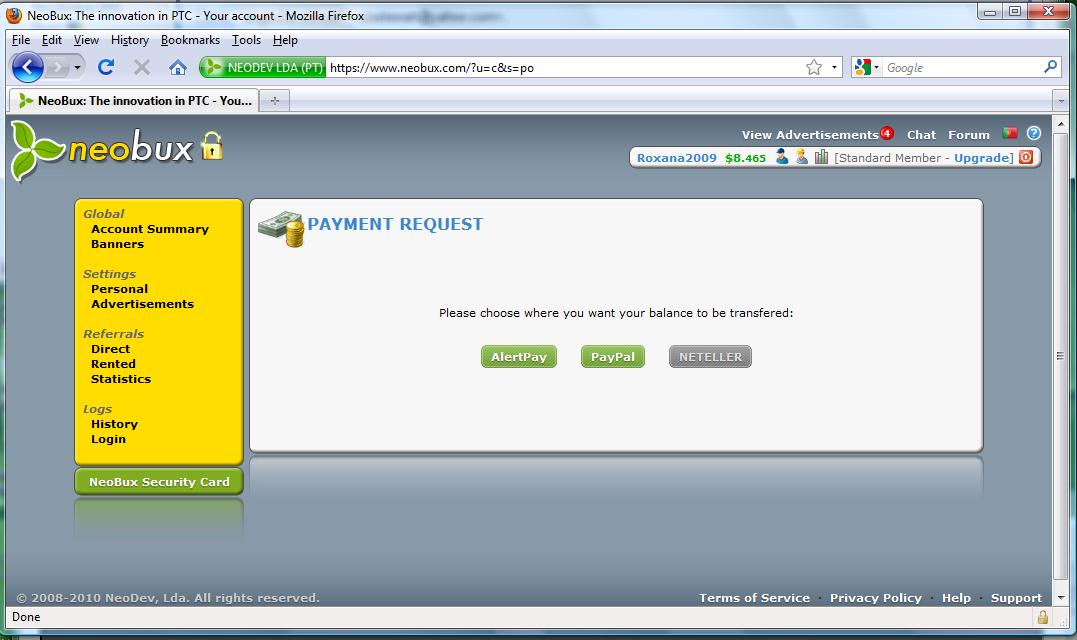 En Increasebux debes ir a CASHOUTEn FJPTC  debes ir a WITHDRAWEn todas te van a pedir el ID de tu cuenta de Paypal o AlertPay que es la dirección de email con que te registraste en esas paginas.